Об  итогах V форума молодых педагоговВ соответствии с Планом мероприятий (дорожной картой) по реализации региональной программы «Преодоление дефицита квалифицированных педагогических кадров в системе образования Саратовской области» на 2021–2025 годы и постановлением президиума Саратовской областной организации Общероссийского Профсоюза образования от 23 ноября 2022г. №20,  на территории санатория «Волжские дали» был проведен V Форум молодых педагогов «Мы – вместе!».  В форуме приняли участие 70 молодых педагогов, в том числе  6 молодых учёных. Активное участие  приняли учреждения высшего профессионального, профессионального и дополнительного профессионального образования: СГУ, СГЮА, СГТУ, БИ СГУ, СОИРО.В открытии Форума приняли участие председатель Саратовской областной организации Общероссийского Профсоюза образования Н.Н. Тимофеев, председатель Молодёжного совета Федерации профсоюзных организаций Саратовской области С.В. Бека, победители и участники всероссийских и региональных форумов и конкурсов.Программа форума отвечала вызовам современности и состояла из  четырёх блоков в виде профсоюзной, коммуникативной, цифровой и методической мастерских.  В ходе работы профсоюзной мастерской участники получили дополнительные  мотивации по поводу профсоюзного членства,  на конкретных примерах разобрали  некоторые аспекты правозащитной деятельности, охраны и оплаты  труда. Проведено правовое тестирование педагогов, анкетирование. Содержательным и полезным  дополнением послужили выступления спикеров Саратовского государственного университета имени Н.Г. Чернышевского во главе с руководителем приоритетных проектов и программ ФГБОУ ВО «Саратовский национальный исследовательский государственный университет им. Н.Г. Чернышевского» Е.Г. Елиной. В ходе форума  прошла презентация проектов «Диалоги на Волге», «Учителем быть не страшно». Участники форума приняли участие в проекте Духовницкого совета молодых педагогов  «Новый год - солдату». В рамках форума состоялись традиционные конкурсы.В конкурсе «Лучший совет молодых педагогов» приняли участие  14 территориальных организаций (Аткарская, Алгайская, Гагаринская, Духовницкая, Ершовская, Ивантеевская, Краснокутская, Красноармейская, Краснопартизанская, Марксовская,  Новоузенская, Озинская, Саратовская, Энгельсская). По итогам работы жюри  во главе с заведующим отделом Федерации профсоюзных организаций Саратовской области Т.С.Каневец лучшим Советом молодых педагогов по итогам  2022 года  признан СМП Краснокутского района (председатель Шульцева О.С.). Лауреатами конкурса стали советы молодых педагогов, Новоузенского, Ивантеевского, Озинского, Красноармейского районов. В данных районах высокий процент профсоюзного членства среди молодых педагогов и проводится разнообразная деятельность. По представленным материалам и результатам испытаний победителем конкурса «Лучший председатель СМП-2022» стала председатель Совета молодых председателей первичных профсоюзных организаций г.Саратова А.С.Салимова.Интеллектуальная и методическая мастерские были организованы  кандидатом химических наук, лауреатом Всероссийского конкурса «Учитель года  России - 2019», председателем Регионального педагогического клуба «Наставник»  В.О. Романовой  и  победителем  Всероссийского конкурса «Педагогический дебют», руководителем ЦНППМ С.А. Геращенко. На базе Саратовского  областного института  развития образования  эффективно работала площадка для молодых учёных под руководством доктора технических наук Черемухиной И.В.По завершении обучающей части форума состоялась встреча с представителями законодательной и исполнительной власти региона – традиционный «Диалог с властью». Во встрече приняли участие заместитель министра  образования Саратовской области, начальник управления общего и дополнительного  образования И.А.Чинаева, председатель комитета  по образованию и культуре Саратовской областной Думы А.А.Блатман и представители пяти ведомственных  министерств. В ходе диалога обсуждены вопросы и проблемы социального характера. Подготовка встречи педагогической молодежи с властью стало частью большой работы в борьбе за повышение заработной платы в регионе.Во время «Диалога с властью» между комитетом по образованию и культуре Саратовской областной Думы и Ассоциацией профсоюзных организаций работников непроизводственной сферы заключено Соглашение о сотрудничестве и взаимодействии в решении социальных вопросов работников.Предновогодним подарком для молодых педагогов стало посещение Саратовского академического театра драмы имени И.А.Слонова (театральная мастерская).Коммуникации в четырёх группах, которые были созданы по профессиональному и гендерному принципу, организовывали модераторы  из числа активистов Регионального клуба «Молодость», которые прошли подготовку и на Всероссийской педагогической школе, в тренинг-лагере  Общероссийского Профсоюза образования. Модераторам удалось вовлечь все категории  участников, в том числе  молодых ученых ВУЗов, неопытных  представителей педагогической молодёжи,  в процесс обучения, в подготовку командных  видов  деятельности, создать атмосферу доверия и вовлеченности в профсоюзную жизнь. Работа модераторов высоко оценена самими участниками, которые активно выражали свое мнение в социальных сетях.  Бытовые условия и питание  не вызывали затруднений. Содержательная и информационная часть форума была организована председателем Регионального клуба  «Молодость» Е.А.Закировой, членом  клуба «Наставник»  Д.В.Гайворонским и участником форума А.С.Шибко (СГУ). Всем участникам выданы сертификаты о начальной профсоюзной и профессиональной подготовке в объеме 18 часов за подписью председателя Саратовской областной организации Общероссийского Профсоюза образования Н.Н.Тимофеева и ректора СОИРО Е.В.Губановой.Однако следует отметить, что не все территориальные и первичные организации ответственно отнеслись к проведению регионального мероприятия и не выполнили  утверждённую квоту. Не выполнили  задание по участникам форума Балашовская (из 4 -1), Ершовская (из 2-1), Ивантеевская (из 2-1), Озинская (из 2-1), Пугачевская (из 2-1), Ртищевская (из 2-1) районные организации Профсоюза.Не организовали участие в Форуме молодых педагогов Перелюбская (1), Аркадакская (1), Самойловская (1),  Турковская (1) организации Профсоюза. Не сформировалась группа из молодых ученых из 10 человек (было 4 молодых преподавателей вузов, некоторые из них не прошли полный курс программы).Президиум Саратовской областной организации Профессионального союза работников народного образования и науки РФ   П О С Т А Н О В Л Я Е Т:1. Обобщить материалы форума и лучший опыт работы советов молодых педагогов и направить в территориальные организации Общероссийского Профсоюза образования.2. Выразить благодарность за проведение V Форума молодых педагогов и премировать в размере 5 тысяч рублей членов Совета Регионального клуба «Молодость» Закирову Е.А., Гайворонского Д.В.3. Премировать за активное участие в V Форуме молодых педагогов модераторов форума в размере 3 тысяч рублей: Бирюкову Викторию Павловну (г.Энгельс), Козлову Анну Владимировну( Гагаринский район), Салимову Азизу Сулименовну (г.Саратов), Задкову Анну Александровну (Новоузенский район), Шевченко Светлану Владимировну (Краснопартизанский район), Шибко Александра Сергеевича (СГУ), Романову Веронику Олеговну, председателя клуба «Наставник», Геращенко Сергея Андреевича, директора ЦНППМ.4. Провести в 2023 году межрегиональное туристко - образовательное мероприятие с участием молодых педагогов, наставников из числа лучших учителей Саратовской области.5. Активизировать деятельность Совета молодых учёных, продолжить деятельность по повышению профсоюзного членства среди молодых преподавателей.6. Довести до сведения и руководства территориальных и первичных профсоюзных организаций Соглашение о сотрудничестве и взаимодействии комитета по образованию и культуре Саратовской областной Думы и Саратовского регионального отделения Ассоциации профессиональных союзов работников непроизводственной сферы Российской Федерации.7. Рекомендовать председателям территориальных организаций:7.1. Обратить внимание на формирование и ротацию молодёжного профсоюзного резерва и актива.7.2. Поддержать инициативу Регионального клуба «Молодость» по реализации проектов «Диалоги на Волге», получивший Диплом номинанта премии Молодежного совета ФНПР «Лучшая профсоюзная инициатива», «Учителем быть не страшно!», одобренную экспертами Координационного Совета психологической службы в системе образования Саратовской области.7.3. Организовать в 2023 году межмуниципальные мероприятия «Диалоги на Волге» на базе Энгельсского, Красноармейского, Хвалынского (Самойловского) районов.7.4. Провести работу по вовлечению в Профсоюз всех молодых работников общего, дополнительного образования.8. Контроль за выполнением постановления возложить на заместителей председателя Попову Г.Н., Шкитину М.В.Председатель: 								Н.Н. Тимофеев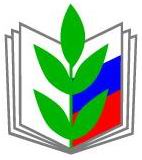 ПРОФЕССИОНАЛЬНЫЙ СОЮЗ РАБОТНИКОВ НАРОДНОГО ОБРАЗОВАНИЯ И НАУКИ РОССИЙСКОЙ ФЕДЕРАЦИИСАРАТОВСКАЯ ОБЛАСТНАЯ ОРГАНИЗАЦИЯ ПРОФЕССИОНАЛЬНОГО СОЮЗА РАБОТНИКОВ НАРОДНОГО ОБРАЗОВАНИЯ И НАУКИ РОССИЙСКОЙ ФЕДЕРАЦИИ(САРАТОВСКАЯ ОБЛАСТНАЯ ОРГАНИЗАЦИЯ «ОБЩЕРОССИЙСКОГО ПРОФСОЮЗА ОБРАЗОВАНИЯ»)ПРЕЗИДИУМПОСТАНОВЛЕНИЕПРОФЕССИОНАЛЬНЫЙ СОЮЗ РАБОТНИКОВ НАРОДНОГО ОБРАЗОВАНИЯ И НАУКИ РОССИЙСКОЙ ФЕДЕРАЦИИСАРАТОВСКАЯ ОБЛАСТНАЯ ОРГАНИЗАЦИЯ ПРОФЕССИОНАЛЬНОГО СОЮЗА РАБОТНИКОВ НАРОДНОГО ОБРАЗОВАНИЯ И НАУКИ РОССИЙСКОЙ ФЕДЕРАЦИИ(САРАТОВСКАЯ ОБЛАСТНАЯ ОРГАНИЗАЦИЯ «ОБЩЕРОССИЙСКОГО ПРОФСОЮЗА ОБРАЗОВАНИЯ»)ПРЕЗИДИУМПОСТАНОВЛЕНИЕПРОФЕССИОНАЛЬНЫЙ СОЮЗ РАБОТНИКОВ НАРОДНОГО ОБРАЗОВАНИЯ И НАУКИ РОССИЙСКОЙ ФЕДЕРАЦИИСАРАТОВСКАЯ ОБЛАСТНАЯ ОРГАНИЗАЦИЯ ПРОФЕССИОНАЛЬНОГО СОЮЗА РАБОТНИКОВ НАРОДНОГО ОБРАЗОВАНИЯ И НАУКИ РОССИЙСКОЙ ФЕДЕРАЦИИ(САРАТОВСКАЯ ОБЛАСТНАЯ ОРГАНИЗАЦИЯ «ОБЩЕРОССИЙСКОГО ПРОФСОЮЗА ОБРАЗОВАНИЯ»)ПРЕЗИДИУМПОСТАНОВЛЕНИЕ
« 21 » декабря 2022 г.
г. Саратов
№ 20